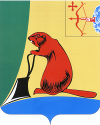 Печатное средство массовой информации органов местного  самоуправления  Тужинского  муниципального  районаБюллетень муниципальных нормативных правовых актов№ 11916 мая 2016 годапгт ТужаСОДЕРЖАНИЕРаздел 1. Постановления и распоряжения главы района и администрации Тужинского районапгт ТужаО внесении изменения в постановление администрации Тужинского муниципального района от 11.10.2013 № 536В соответствии с постановлением администрации Тужинского муниципального района  от 19.02.2015 № 89 «О разработке, реализации и оценке эффективности реализации муниципальных программ Тужинского муниципального района» администрация Тужинского муниципального района ПОСТАНОВЛЯЕТ:1. Внести в постановление администрации Тужинского муниципального района от 11.10.2013  № 536, которым утверждена муниципальная Программа Тужинского муниципального района «Управление муниципальным имуществом» на 2014-2018 годы (далее – Программа), следующее изменение: Приложение № 2 к Программе «Расходы на реализацию муниципальной программы за счет средств бюджета района»» изложить в новой редакции согласно приложению.2. Настоящее постановление вступает в силу с момента официального опубликования в Бюллетене муниципальных нормативных правовых актов органов местного самоуправления Тужинского муниципального района Кировской области.Глава администрации Тужинского муниципального района                                             Е.В. ВидякинаПриложение к постановлению администрации Тужинского  муниципального района  от  11.05.2016 № 133Приложение № 2 к муниципальной программеРАСХОДЫНА РЕАЛИЗАЦИЮ МУНИЦИПАЛЬНОЙ ПРОГРАММЫЗА СЧЕТ СРЕДСТВ БЮДЖЕТА РАЙОНААДМИНИСТРАЦИЯ ТУЖИНСКОГО МУНИЦИПАЛЬНОГО РАЙОНАКИРОВСКОЙ ОБЛАСТИПОСТАНОВЛЕНИЕ12.05.2016                                                                                                                                                                      № 136пгт ТужаОб утверждении отчета об исполнении бюджетаТужинского муниципального района за 1 квартал  2016 годаРассмотрев представленный Финансовым управлением  администрации Тужинского муниципального района отчет об исполнении бюджета муниципального района за 1 квартал  2016 года, администрация Тужинского муниципального района  отмечает, что в отчетном периоде в основном обеспечена реализация мероприятий, предусмотренных постановлением администрации Тужинского муниципального района от 30.12.2015 № 482  «О мерах по выполнению решения Тужинской районной Думы от 14.12.2015 № 67/408 «О бюджете Тужинского муниципального района на 2016 год» (далее – постановление). Исполнение бюджета муниципального района осуществлялось в соответствии со сводной бюджетной росписью бюджета муниципального района и кассовым планом на 1 квартал 2016 года (далее – кассовый план).За 1 квартал 2016 года поступление доходов бюджета муниципального района составило 42 382,5 тыс. рублей, или 31,9% к утвержденным бюджетным назначениям, в том числе по  налоговым и неналоговым доходам (далее – собственные доходы) 6 535,2 тыс.рублей (21,5% ), по безвозмездным поступлениям  - 35 847,3 тыс.рублей (29,5%). По сравнению с аналогичным периодом 2015 года объем собственных доходов  сократился на 16,6 тыс.рублей (0,3%). Согласно налоговой отчетности недоимка по налоговым платежам в консолидированный  бюджет района по состоянию на 01.04.2016 составила 3 215,2  тыс. рублей и по сравнению с началом текущего года  уменьшилась на 31,5%  или на 1 430 тыс. рублей, в основном за счет  транспортного налога на 244,2  тыс. рублей, налога на доходы физических лиц на 665,1 тыс. рублей, налога на имущество физических лиц на 40,4 тыс. рублей.В целом расходы бюджета муниципального района за 1 квартал 2016 года исполнены в сумме 32 907,9   тыс.рублей  или 24,2 %   к годовому плану.По сравнению с аналогичным периодом 2015 года расходы  сократились на 1 742  тыс.рублей (на 5%).На 01.04.2016 муниципальным образованиям района (поселениям) направлено межбюджетных трансфертов 2 287,1 тыс.рублей, что составляет  29,6% годового плана, в том числе на выравнивание бюджетной обеспеченности  – 1 156,5 тыс. рублей, или 22,1%.В отчетном периоде своевременно и в полном объеме обеспечены действующие социальные обязательства и выплата заработной платы работникам бюджетной сферы. Просроченная кредиторская задолженность по бюджету муниципального района и просроченные долговые обязательства района на отчетную дату отсутствуют.Муниципальный долг Тужинского района составляет 3 500 тыс.рублей, по сравнению с началом текущего года уменьшился на 10 000 тыс.рублей. В отчетном периоде кредиты не привлекались, погашено кредитов кредитным организациям  на сумму 10 000 тыс.рублей.На основании изложенного и в соответствии с пунктом 27 статьи 15 решения Тужинской районной Думы от  12.12.2008 № 36/288 «Об утверждении Положения о бюджетном процессе в муниципальном образовании Тужинский муниципальный район», администрация Тужинского муниципального района  ПОСТАНОВЛЯЕТ:1. Утвердить отчет об исполнении бюджета муниципального района за 1 квартал 2016 года (далее – отчет) согласно приложению.  2. Заместителям главы администрации муниципального района повысить требовательность к руководителям курируемых учреждений в отношении выполнения мер по исполнению бюджета муниципального района в 2016 году, предусмотренных постановлением администрации Тужинского муниципального района от 30.12.2015 № 482. 3. Направить отчет в аппарат Тужинской районной Думы и   Контрольно-счетную комиссию Тужинского района. 4. Настоящее постановление вступает в силу со дня его официального опубликования в Бюллетене муниципальных нормативных правовых актов органов местного самоуправления Тужинского муниципального района Кировской области.5. Контроль за выполнением постановления оставляю за собой.Глава администрацииТужинского муниципального района                  Е.В. ВидякинаПриложение                              УТВЕРЖДЕН                                                               постановлением администрации Тужинского муниципального района                                                             от 12.05.16 № 136ОТЧЕТоб исполнении бюджета Тужинского муниципального района за 1 квартал 2016 года            За 1 квартал 2016 года бюджет муниципального района по доходам исполнен в сумме  42 382,5 тыс.рублей, по расходам – в сумме 32 907,9 тыс.рублей с профицитом 9 474,6 тыс.рублей:           по объему поступления доходов бюджета Тужинского муниципального района за 1 квартал 2016 года согласно приложению № 1;           по распределению бюджетных ассигнований по разделам и подразделам классификации расходов бюджетов за 1 квартал 2016 года согласно приложению № 2;           по распределению бюджетных ассигнований по целевым статьям (муниципальным программам Тужинского района и непрограмным направлениям деятельности) классификации расходов бюджетов за 1 квартал 2016 года согласно приложению № 3;           по ведомственной структуре расходов бюджета муниципального района за 1 квартал 2016 года согласно приложению № 4;                    по публичным нормативным обязательствам, подлежащим исполнению за счет средств бюджета муниципального района за 1 квартал 2016 года согласно приложению № 5.В целях приведения нормативных правовых актов администрации Тужинского муниципального района в соответствие с действующим законодательством администрация Тужинского муниципального района ПОСТАНОВЛЯЕТ:1. Внести в постановление администрации Тужинского муниципального района от 15.04.2016 № 109 «О подготовке муниципальных образовательных учреждений Тужинского муниципального района к новому 2016-2017 учебному году» (далее - Постановление) следующие изменения:1.1. пункт 1 Постановления изложить в новой редакции следующего содержания: «1. Начать подготовку муниципальных образовательных учреждений к новому 2016 – 2017 учебному году в мае 2016 года.»1.2. исключить из графика проверки готовности образовательных учреждений Тужинского муниципального района к новому 2016 – 2017 учебному году, утвержденного пунктом 3 Постановления следующие слова «20 ИЮЛЯ - КОГОКУ «Тужинская школа – интернат для детей - сирот и детей, оставшихся без попечения родителей».2. Настоящее постановление вступает в силу с момента опубликования в Бюллетене муниципальных нормативных правовых актов органов местного самоуправления Тужинского муниципального района Кировской области.Глава администрации 	Тужинского муниципального района                                 Е.В. ВидякинаАДМИНИСТРАЦИЯ ТУЖИНСКОГО МУНИЦИПАЛЬНОГО РАЙОНАКИРОВСКОЙ ОБЛАСТИПОСТАНОВЛЕНИЕ13.05.16             			                                                                                                          			№ 139пгт ТужаО проведении  межведомственной акции «Подросток» на территории Тужинского муниципального района в 2016 году	В соответствии с распоряжением Правительства Кировской области от 05.05.2016 № 126 «О проведении межведомственной акции «Подросток» на территории Кировской области  в 2016 году» и с целью защиты прав несовершеннолетних, предупреждения их безнадзорности и правонарушений, администрация Тужинского муниципального района ПОСТАНОВЛЯЕТ:	1. Провести на территории Тужинского муниципального района межведомственную акцию «Подросток» (далее - акция) с 16 мая по 14 октября 2016года.	2. Утвердить план-график проведения этапов межведомственной акции «Подросток» на территории Тужинского муниципального района в 2016 году согласно приложению №1.	3. Утвердить форму отчета межведомственной акции «Подросток»  на территории Тужинского муниципального района в 2016 году согласно приложению № 2.	3. Заместителю главы администрации района по социальным вопросам Рудиной Н.А., начальнику муниципального казенного учреждения «Управление образования администрации Тужинского муниципального района» Андреевой З.А., заведующей муниципальным казенным учреждением «Отдел культуры администрации Тужинского муниципального района» Лысановой С.Н. обеспечить участие подведомственных учреждений в акции и представить отчет по итогам акции до 07.10.2016г. согласно форме отчета приложения № 2.	4. Рекомендовать главному врачу КОГБУЗ «Тужинская центральная районная больница» Кузнецову А.Л., директору КОГКУ «Центр занятости населения Тужинского района» Суслову А.И., директору КОГАУ СО «Тужинский комплексный центр социального обслуживания населения» Багаеву Э.Н., начальнику ПП «Тужинский МО МВД России «Яранский» Бересневу А.В. принять участие в акции.	5. Рекомендовать Кировскому областному государственному автономному учреждению «Издательский дом Яранский» Тужинская газета «Родной край» Кислицыной Е.Н. освещать ход акции «Подросток».	6. Признать утратившим силу постановление администрации Тужинского муниципального района Кировской области от 12.05.2015 № 191 «Об утверждении положения о межведомственной акции «Подросток» на территории Тужинского района в 2015 году».	7. Настоящее постановление вступает в силу с момента опубликования в бюллетене муниципальных актов органов местного самоуправления Тужинского района Кировской области.	8. Контроль за ходом исполнения постановления возложить на заместителя главы администрации района по социальным вопросам, председателя комиссии по делам несовершеннолетних и защите их прав Рудину Н.А.Глава администрации Тужинскогомуниципального района                                                                Е.В. ВидякинаПриложение № 1															к постановлению															администрации Тужинского															муниципального района															от 13.05.16 № 139План-график проведения этапов межведомственной акции «Подросток»на территории Тужинского муниципального района в 2016 году*Указанные исполнители участвуют в реализации этапов операции по согласованию.АДМИНИСТРАЦИЯ ТУЖИНСКОГО МУНИЦИПАЛЬНОГО РАЙОНАКИРОВСКОЙ ОБЛАСТИПОСТАНОВЛЕНИЕО внесении изменений в постановление администрации Тужинского муниципального района от 29.08.2012 №515В соответствии с распоряжением Министерства сельского хозяйства и продовольствия Кировской области от 24.03.2016 №19 « О подаче и рассмотрении документов для предоставления местным бюджетам из областного бюджета субсидий на выделение земельных участков из земель сельскохозяйственного назначения в счет невостребованных земельных долей, от права собственности на которые граждане отказались» и на основании решения Тужинской районной Думы от 31.08.2015 №61/388 «О внесении изменений в решение Тужинской районной Думы от 14.10.2011 №10/65»,  администрация Тужинского муниципального района ПОСТАНОВЛЯЕТ:1. Внести в постановление администрации Тужинского муниципального района от 29.08.2012 №515, которым утвержден порядок предоставления субсидий из бюджета муниципального района на выделение земельных участков из земель сельскохозяйственного назначения в сет невостребованных земельных долей и (или) земельных долей, от права собственности на которые граждане отказались» (далее – Порядок) следующие изменения:    1.1. По всему тексту Порядка слово «департамент» заменить словом «министерство» в соответствующем падеже;1.2. В пункте 5 Порядка наименование управления сельского хозяйства администрации района заменить наименованием отдела по экономике и прогнозированию администрации района;          1.3. Подпункт 5.2.1 пункта 5 Порядка изложить в следующей редакции:                       «5.2.1. Документы, подтверждающие выполнение предыдущего этапа. Перечни таких документов применительно к каждому из завершенных этапов определены в подпунктах 2.3.1 – 2.3.4 Регламента подачи и рассмотрения документов для предоставления местным бюджетам из областного бюджета субсидий на выделение земельных участков из земель сельскохозяйственного назначения в счет невостребованных земельных долей и (или) земельных долей, от права собственности на которые граждане отказались (далее – Регламент министерства), утвержденного распоряжением министерства сельского хозяйства и продовольствия Кировской области от 24.03.2016 №19 «О подаче и рассмотрении документов для предоставления местным бюджетам из областного бюджета субсидий на выделение земельных участков из земель сельскохозяйственного назначения в счет невостребованных земельных долей и (или) земельных долей, от права собственности на которые граждане отказались». 2. Настоящее постановление вступает в силу со дня его официального опубликования в Бюллетене  муниципальных правовых актов органов местного самоуправления Тужинского муниципального района Кировской области.Глава администрации Тужинского муниципального района                                                Е.В. Видякина АДМИНИСТРАЦИЯ ТУЖИНСКОГО МУНИЦИПАЛЬНОГО РАЙОНАКИРОВСКОЙ ОБЛАСТИПОСТАНОВЛЕНИЕО проведении районного конкурса техников по искусственному осеменению маточного поголовья крупного рогатого скота В целях пропаганды искусственного осеменения животных и повышения профессионального мастерства, отработки прогрессивных методов осеменения и повышения теоретических знаний, направленных на улучшение работы по воспроизводству стада администрация Тужинского муниципального района ПОСТАНОВЛЯЕТ:1. Главному специалисту-зоотехнику отдела по экономике и прогнозированию администрации Тужинского муниципального района  организовать и провести до 10 июня текущего года на базе СХА (колхоза) «Грековский» районный конкурс техников по искусственному осеменению маточного поголовья КРС  на звание «Лучший по профессии» (далее-районный конкурс) с одновременной переаттестацией.           2. Утвердить состав жюри районного конкурса согласно приложению.3. Настоящее постановление вступает в силу с момента опубликования в Бюллетене муниципальных правовых актов органов местного самоуправления Тужинского муниципального района Кировской области.4. Контроль за выполнением постановления возложить на главного специалиста-зоотехника отдела по экономике и прогнозированию Чешуину В.Д.Глава администрации Тужинского муниципального района                                              Е.В. ВидякинаСостав жюри районного конкурса техников по искусственному осеменению маточного поголовья КРСАДМИНИСТРАЦИЯ ТУЖИНСКОГО МУНИЦИПАЛЬНОГО РАЙОНА КИРОВСКОЙ ОБЛАСТИПОСТАНОВЛЕНИЕ16.05.2016											                                 №143пгт ТужаО проведении ежегодного районного смотра-конкурса«Лучший по профессии»	В соответствии с постановлением администрации Тужинского муниципального района от 14.05.2015 № 196 «О проведении ежегодного районного смотра-конкурса «Лучший по профессии» администрация Тужинского муниципального района ПОСТАНОВЛЯЕТ:1. Провести ежегодный районный смотр-конкурс «Лучший по профессии» (далее – Смотр-конкурс) 11.06.2016 года.2. Опубликовать настоящее постановление Бюллетене муниципальных нормативных правовых актов органов местного Тужинского муниципального района Кировской области.3. Контроль за исполнением настоящего постановления возложить на управляющую делами администрации Тужинского муниципального района Устюгову С.Б.Глава администрации	Тужинского муниципального района	Е.В. ВидякинаУчредитель: Тужинская районная Дума  (решение Тужинской районной Думы № 20/145 от  01 октября 2012 года об учреждении своего печатного средства массовой информации - Информационного бюллетеня органов местного самоуправления муниципального образования Тужинский муниципальный район Кировской области, где будут официально публиковаться нормативные правовые акты, принимаемые органами местного самоуправления района, подлежащие обязательному опубликованию в соответствии с Уставом Тужинского района)    Официальное  издание.  Органы  местного  самоуправления  Тужинского  районаКировской области: Кировская область, пгт Тужа, ул. Горького, 5.Подписано в печать:   16 мая 2016 годаТираж:  10  экземпляров, в каждом 45 страницОтветственный за выпуск издания: начальник отдела организационной работы - Новокшонова В.А.№ п/пНаименование постановления, распоряженияРеквизиты документаСтраница1О внесении изменений в постановление администрации Тужинского муниципального района от 18.09.2015 № 335№ 127 от 06.05.201632О внесении изменения в постановление администрации Тужинского муниципального района от 11.10.2013 № 536№133 от 11.05.20163-43О признании утратившим силу постановление администрации Тужинского муниципального района№ 134 от 11.05.201654Об утверждении отчета об исполнении бюджетаТужинского муниципального района за 1 квартал  2016 года№ 136 от 12.05.20165-285О внесении изменений в постановление администрацииТужинского муниципального района от 15.04.2016 №109№ 138 от 13.05.2016286О проведении межведомственной акции «Подросток» на территории Тужинского муниципального района в 2016 году№ 139 от 13.05.201629-327О внесении изменений в постановление администрации Тужинского муниципального района от 29.08.2012 №515№ 140 от 13.05.2016338О проведении районного конкурса техников по искусственному осеменению маточного поголовья крупного рогатого скота№ 141 от 13.05.201633-349Об утверждении Инвестиционного паспорта муниципального образования Тужинский муниципальный район Кировской области№ 142 от 13.05.201634-4410О проведении ежегодного районного смотра-конкурса«Лучший по профессии»№143 от 16.05.201645АДМИНИСТРАЦИЯ ТУЖИНСКОГО МУНИЦИПАЛЬНОГО РАЙОНА КИРОВСКОЙ ОБЛАСТИАДМИНИСТРАЦИЯ ТУЖИНСКОГО МУНИЦИПАЛЬНОГО РАЙОНА КИРОВСКОЙ ОБЛАСТИАДМИНИСТРАЦИЯ ТУЖИНСКОГО МУНИЦИПАЛЬНОГО РАЙОНА КИРОВСКОЙ ОБЛАСТИАДМИНИСТРАЦИЯ ТУЖИНСКОГО МУНИЦИПАЛЬНОГО РАЙОНА КИРОВСКОЙ ОБЛАСТИАДМИНИСТРАЦИЯ ТУЖИНСКОГО МУНИЦИПАЛЬНОГО РАЙОНА КИРОВСКОЙ ОБЛАСТИАДМИНИСТРАЦИЯ ТУЖИНСКОГО МУНИЦИПАЛЬНОГО РАЙОНА КИРОВСКОЙ ОБЛАСТИПОСТАНОВЛЕНИЕПОСТАНОВЛЕНИЕПОСТАНОВЛЕНИЕПОСТАНОВЛЕНИЕПОСТАНОВЛЕНИЕПОСТАНОВЛЕНИЕ06.05.2016                           № 127№ 127№ 127О внесении изменений в постановление администрации Тужинского муниципального района от 18.09.2015 № 335О внесении изменений в постановление администрации Тужинского муниципального района от 18.09.2015 № 335О внесении изменений в постановление администрации Тужинского муниципального района от 18.09.2015 № 335О внесении изменений в постановление администрации Тужинского муниципального района от 18.09.2015 № 335О внесении изменений в постановление администрации Тужинского муниципального района от 18.09.2015 № 335О внесении изменений в постановление администрации Тужинского муниципального района от 18.09.2015 № 335   В соответствии с постановлением Правительства Российской Федерации от 11.03.2016 №183 «О внесении изменений в некоторые акты Правительства Российской Федерации» администрация Тужинского муниципального района ПОСТАНОВЛЯЕТ:1. Внести в постановление администрации Тужинского муниципального района от 18.09.2015 №335 «О правилах определения нормативных затрат на обеспечение функций органов местного самоуправления Тужинского муниципального района (включая подведомственные казенные учреждения)» (далее - Правила) следующие изменения:В преамбуле постановления и пункте 1.2.1 Правил:        слова «Об общих требованиях к определению» заменить словами «Об Общих правилах определения»;после слов «муниципальных органов» дополнить словами «, включая соответственно территориальные органы и подведомственные казенные учреждения».         2. Настоящее постановление вступает в силу с момента опубликования в Бюллетене муниципальных нормативных правовых актов органов местного самоуправления Тужинского муниципального района Кировской области.         3. Разместить настоящее постановление на Интернет - сайте Тужинского муниципального района.   В соответствии с постановлением Правительства Российской Федерации от 11.03.2016 №183 «О внесении изменений в некоторые акты Правительства Российской Федерации» администрация Тужинского муниципального района ПОСТАНОВЛЯЕТ:1. Внести в постановление администрации Тужинского муниципального района от 18.09.2015 №335 «О правилах определения нормативных затрат на обеспечение функций органов местного самоуправления Тужинского муниципального района (включая подведомственные казенные учреждения)» (далее - Правила) следующие изменения:В преамбуле постановления и пункте 1.2.1 Правил:        слова «Об общих требованиях к определению» заменить словами «Об Общих правилах определения»;после слов «муниципальных органов» дополнить словами «, включая соответственно территориальные органы и подведомственные казенные учреждения».         2. Настоящее постановление вступает в силу с момента опубликования в Бюллетене муниципальных нормативных правовых актов органов местного самоуправления Тужинского муниципального района Кировской области.         3. Разместить настоящее постановление на Интернет - сайте Тужинского муниципального района.   В соответствии с постановлением Правительства Российской Федерации от 11.03.2016 №183 «О внесении изменений в некоторые акты Правительства Российской Федерации» администрация Тужинского муниципального района ПОСТАНОВЛЯЕТ:1. Внести в постановление администрации Тужинского муниципального района от 18.09.2015 №335 «О правилах определения нормативных затрат на обеспечение функций органов местного самоуправления Тужинского муниципального района (включая подведомственные казенные учреждения)» (далее - Правила) следующие изменения:В преамбуле постановления и пункте 1.2.1 Правил:        слова «Об общих требованиях к определению» заменить словами «Об Общих правилах определения»;после слов «муниципальных органов» дополнить словами «, включая соответственно территориальные органы и подведомственные казенные учреждения».         2. Настоящее постановление вступает в силу с момента опубликования в Бюллетене муниципальных нормативных правовых актов органов местного самоуправления Тужинского муниципального района Кировской области.         3. Разместить настоящее постановление на Интернет - сайте Тужинского муниципального района.   В соответствии с постановлением Правительства Российской Федерации от 11.03.2016 №183 «О внесении изменений в некоторые акты Правительства Российской Федерации» администрация Тужинского муниципального района ПОСТАНОВЛЯЕТ:1. Внести в постановление администрации Тужинского муниципального района от 18.09.2015 №335 «О правилах определения нормативных затрат на обеспечение функций органов местного самоуправления Тужинского муниципального района (включая подведомственные казенные учреждения)» (далее - Правила) следующие изменения:В преамбуле постановления и пункте 1.2.1 Правил:        слова «Об общих требованиях к определению» заменить словами «Об Общих правилах определения»;после слов «муниципальных органов» дополнить словами «, включая соответственно территориальные органы и подведомственные казенные учреждения».         2. Настоящее постановление вступает в силу с момента опубликования в Бюллетене муниципальных нормативных правовых актов органов местного самоуправления Тужинского муниципального района Кировской области.         3. Разместить настоящее постановление на Интернет - сайте Тужинского муниципального района.   В соответствии с постановлением Правительства Российской Федерации от 11.03.2016 №183 «О внесении изменений в некоторые акты Правительства Российской Федерации» администрация Тужинского муниципального района ПОСТАНОВЛЯЕТ:1. Внести в постановление администрации Тужинского муниципального района от 18.09.2015 №335 «О правилах определения нормативных затрат на обеспечение функций органов местного самоуправления Тужинского муниципального района (включая подведомственные казенные учреждения)» (далее - Правила) следующие изменения:В преамбуле постановления и пункте 1.2.1 Правил:        слова «Об общих требованиях к определению» заменить словами «Об Общих правилах определения»;после слов «муниципальных органов» дополнить словами «, включая соответственно территориальные органы и подведомственные казенные учреждения».         2. Настоящее постановление вступает в силу с момента опубликования в Бюллетене муниципальных нормативных правовых актов органов местного самоуправления Тужинского муниципального района Кировской области.         3. Разместить настоящее постановление на Интернет - сайте Тужинского муниципального района.   В соответствии с постановлением Правительства Российской Федерации от 11.03.2016 №183 «О внесении изменений в некоторые акты Правительства Российской Федерации» администрация Тужинского муниципального района ПОСТАНОВЛЯЕТ:1. Внести в постановление администрации Тужинского муниципального района от 18.09.2015 №335 «О правилах определения нормативных затрат на обеспечение функций органов местного самоуправления Тужинского муниципального района (включая подведомственные казенные учреждения)» (далее - Правила) следующие изменения:В преамбуле постановления и пункте 1.2.1 Правил:        слова «Об общих требованиях к определению» заменить словами «Об Общих правилах определения»;после слов «муниципальных органов» дополнить словами «, включая соответственно территориальные органы и подведомственные казенные учреждения».         2. Настоящее постановление вступает в силу с момента опубликования в Бюллетене муниципальных нормативных правовых актов органов местного самоуправления Тужинского муниципального района Кировской области.         3. Разместить настоящее постановление на Интернет - сайте Тужинского муниципального района.Глава администрации Тужинского муниципального районаГлава администрации Тужинского муниципального районаЕ.В. ВидякинаЕ.В. ВидякинаАДМИНИСТРАЦИЯ ТУЖИНСКОГО МУНИЦИПАЛЬНОГО РАЙОНА КИРОВСКОЙ ОБЛАСТИ ПОСТАНОВЛЕНИЕАДМИНИСТРАЦИЯ ТУЖИНСКОГО МУНИЦИПАЛЬНОГО РАЙОНА КИРОВСКОЙ ОБЛАСТИ ПОСТАНОВЛЕНИЕАДМИНИСТРАЦИЯ ТУЖИНСКОГО МУНИЦИПАЛЬНОГО РАЙОНА КИРОВСКОЙ ОБЛАСТИ ПОСТАНОВЛЕНИЕАДМИНИСТРАЦИЯ ТУЖИНСКОГО МУНИЦИПАЛЬНОГО РАЙОНА КИРОВСКОЙ ОБЛАСТИ ПОСТАНОВЛЕНИЕ11.05.2016                                                 №                          133№ п/пСтатусНаименование муниципальной программыГлавный распорядитель бюджетных средствРасходы (тыс. рублей)Расходы (тыс. рублей)Расходы (тыс. рублей)Расходы (тыс. рублей)Расходы (тыс. рублей)Расходы (тыс. рублей)№ п/пСтатусНаименование муниципальной программыГлавный распорядитель бюджетных средств2014год2015год2016год2017год2018годИтого1Муниципальная программаМуниципальная программа Тужинского муниципального района "Управление муниципальным имуществом» на 2014 - 2018 годыАдминистрация Тужинского муниципального района202,0232,7179,0242,0267,01122,71.1МероприятиеТехническая паспортизация муниципального недвижимого имуществаАдминистрация Тужинского муниципального района49,057,036,659,062,0217,051.2МероприятиеОплата услуг по проведению независимой оценки рыночной стоимости муниципального имуществаАдминистрация Тужинского муниципального района27,035,510,08,08,088,51.3МероприятиеНа оплату объявлений в средствах массовой информацииАдминистрация Тужинского муниципального района47,4612,40,015,016,090,861.4МероприятиеРаботы, связанные с межеванием земельных участковАдминистрация Тужинского муниципального района24,030,051,0119,0136,0343,01.5МероприятиеОплата услуг по проведению независимой оценки рыночной стоимости земельных участковАдминистрация Тужинского муниципального района27,00,00,031,035,093,01.6Прочие расходы, в том числе:Администрация Тужинского муниципального района27,49147,881,410,010,0290,291.6.1. Арендная плата по договорам аренды по программе «Служебное жилье»0,00,024,00,00,00,01.6.2.Услуги связи, заправка картриджей, нотариальные услуги, приобретение канцтоваров и материалов для ремонта муниципального имущества0,00,07,40,00,00,01.6.3.Прочие работы и услуги0,00,050,00,00,00,0АДМИНИСТРАЦИЯ ТУЖИНСКОГО МУНИЦИПАЛЬНОГО РАЙОНА КИРОВСКОЙ ОБЛАСТИАДМИНИСТРАЦИЯ ТУЖИНСКОГО МУНИЦИПАЛЬНОГО РАЙОНА КИРОВСКОЙ ОБЛАСТИАДМИНИСТРАЦИЯ ТУЖИНСКОГО МУНИЦИПАЛЬНОГО РАЙОНА КИРОВСКОЙ ОБЛАСТИАДМИНИСТРАЦИЯ ТУЖИНСКОГО МУНИЦИПАЛЬНОГО РАЙОНА КИРОВСКОЙ ОБЛАСТИАДМИНИСТРАЦИЯ ТУЖИНСКОГО МУНИЦИПАЛЬНОГО РАЙОНА КИРОВСКОЙ ОБЛАСТИАДМИНИСТРАЦИЯ ТУЖИНСКОГО МУНИЦИПАЛЬНОГО РАЙОНА КИРОВСКОЙ ОБЛАСТИПОСТАНОВЛЕНИЕПОСТАНОВЛЕНИЕПОСТАНОВЛЕНИЕПОСТАНОВЛЕНИЕПОСТАНОВЛЕНИЕПОСТАНОВЛЕНИЕ11.05.2016№ 134пгт Тужапгт Тужапгт Тужапгт ТужаО признании утратившим силу постановление администрации Тужинского муниципального районаО признании утратившим силу постановление администрации Тужинского муниципального районаО признании утратившим силу постановление администрации Тужинского муниципального районаО признании утратившим силу постановление администрации Тужинского муниципального районаО признании утратившим силу постановление администрации Тужинского муниципального районаО признании утратившим силу постановление администрации Тужинского муниципального районаВ соответствии с Законом Кировской области от 12.04.2016 №640-ЗО «О внесении изменений в Закон Кировской области «Об образовании в Кировской области» администрация Тужинского муниципального района  ПОСТАНОВЛЯЕТ:1. Признать утратившим силу постановление администрации Тужинского муниципального района от 11.02.2014 №36 «Об утверждении положения о порядке предоставления меры социальной поддержки педагогическим работникам муниципальных образовательных организаций в форме ежемесячной денежной компенсаций в целях содействия обеспечению их книгоиздательской продукцией и периодическими изданиями».2. Настоящее постановление вступает в силу с момента опубликования в Бюллетене муниципальных нормативных правовых актов органов местного самоуправления Тужинского муниципального района Кировской области. В соответствии с Законом Кировской области от 12.04.2016 №640-ЗО «О внесении изменений в Закон Кировской области «Об образовании в Кировской области» администрация Тужинского муниципального района  ПОСТАНОВЛЯЕТ:1. Признать утратившим силу постановление администрации Тужинского муниципального района от 11.02.2014 №36 «Об утверждении положения о порядке предоставления меры социальной поддержки педагогическим работникам муниципальных образовательных организаций в форме ежемесячной денежной компенсаций в целях содействия обеспечению их книгоиздательской продукцией и периодическими изданиями».2. Настоящее постановление вступает в силу с момента опубликования в Бюллетене муниципальных нормативных правовых актов органов местного самоуправления Тужинского муниципального района Кировской области. В соответствии с Законом Кировской области от 12.04.2016 №640-ЗО «О внесении изменений в Закон Кировской области «Об образовании в Кировской области» администрация Тужинского муниципального района  ПОСТАНОВЛЯЕТ:1. Признать утратившим силу постановление администрации Тужинского муниципального района от 11.02.2014 №36 «Об утверждении положения о порядке предоставления меры социальной поддержки педагогическим работникам муниципальных образовательных организаций в форме ежемесячной денежной компенсаций в целях содействия обеспечению их книгоиздательской продукцией и периодическими изданиями».2. Настоящее постановление вступает в силу с момента опубликования в Бюллетене муниципальных нормативных правовых актов органов местного самоуправления Тужинского муниципального района Кировской области. В соответствии с Законом Кировской области от 12.04.2016 №640-ЗО «О внесении изменений в Закон Кировской области «Об образовании в Кировской области» администрация Тужинского муниципального района  ПОСТАНОВЛЯЕТ:1. Признать утратившим силу постановление администрации Тужинского муниципального района от 11.02.2014 №36 «Об утверждении положения о порядке предоставления меры социальной поддержки педагогическим работникам муниципальных образовательных организаций в форме ежемесячной денежной компенсаций в целях содействия обеспечению их книгоиздательской продукцией и периодическими изданиями».2. Настоящее постановление вступает в силу с момента опубликования в Бюллетене муниципальных нормативных правовых актов органов местного самоуправления Тужинского муниципального района Кировской области. В соответствии с Законом Кировской области от 12.04.2016 №640-ЗО «О внесении изменений в Закон Кировской области «Об образовании в Кировской области» администрация Тужинского муниципального района  ПОСТАНОВЛЯЕТ:1. Признать утратившим силу постановление администрации Тужинского муниципального района от 11.02.2014 №36 «Об утверждении положения о порядке предоставления меры социальной поддержки педагогическим работникам муниципальных образовательных организаций в форме ежемесячной денежной компенсаций в целях содействия обеспечению их книгоиздательской продукцией и периодическими изданиями».2. Настоящее постановление вступает в силу с момента опубликования в Бюллетене муниципальных нормативных правовых актов органов местного самоуправления Тужинского муниципального района Кировской области. В соответствии с Законом Кировской области от 12.04.2016 №640-ЗО «О внесении изменений в Закон Кировской области «Об образовании в Кировской области» администрация Тужинского муниципального района  ПОСТАНОВЛЯЕТ:1. Признать утратившим силу постановление администрации Тужинского муниципального района от 11.02.2014 №36 «Об утверждении положения о порядке предоставления меры социальной поддержки педагогическим работникам муниципальных образовательных организаций в форме ежемесячной денежной компенсаций в целях содействия обеспечению их книгоиздательской продукцией и периодическими изданиями».2. Настоящее постановление вступает в силу с момента опубликования в Бюллетене муниципальных нормативных правовых актов органов местного самоуправления Тужинского муниципального района Кировской области. Глава  администрации Тужинского муниципального района Глава  администрации Тужинского муниципального района Глава  администрации Тужинского муниципального района Е.В.ВидякинаЕ.В.ВидякинаПриложение  № 1Приложение  № 1Приложение  № 1Приложение  № 1Объем поступления доходов бюджета Тужинского муниципального района за 1 квартал 2016 годаОбъем поступления доходов бюджета Тужинского муниципального района за 1 квартал 2016 годаОбъем поступления доходов бюджета Тужинского муниципального района за 1 квартал 2016 годаОбъем поступления доходов бюджета Тужинского муниципального района за 1 квартал 2016 годаОбъем поступления доходов бюджета Тужинского муниципального района за 1 квартал 2016 годаОбъем поступления доходов бюджета Тужинского муниципального района за 1 квартал 2016 годаОбъем поступления доходов бюджета Тужинского муниципального района за 1 квартал 2016 годаОбъем поступления доходов бюджета Тужинского муниципального района за 1 квартал 2016 годаКод бюджетной классификацииКод бюджетной классификацииКод бюджетной классификацииКод бюджетной классификацииНаименование доходовПрогнозируемые объемы доходов   (тыс.рублей)Факт  (тыс.рулей)Процент исполнения (%)00010000000000000000НАЛОГОВЫЕ И НЕНАЛОГОВЫЕ ДОХОДЫ30 391,06 535,221,500010100000000000000НАЛОГИ НА ПРИБЫЛЬ, ДОХОДЫ8 890,61 667,418,800010102000010000110Налог на доходы физических лиц8 890,61 667,418,800010300000000000000НАЛОГИ НА ТОВАРЫ (РАБОТЫ, УСЛУГИ), РЕАЛИЗУЕМЫЕ НА ТЕРРИТОРИИ РОССИЙСКОЙ ФЕДЕРАЦИИ2 781,7680,024,400010302000010000110Акцизы по подакцизным товарам (продукции), производимым на территории Российской Федерации2 781,7680,024,400010500000000000000НАЛОГИ НА СОВОКУПНЫЙ ДОХОД7 273,41 307,718,000010501000000000110Налог, взимаемый в связи с применением упрощенной системы налогообложения4 791,1639,313,300010502000020000110Единый налог на вмененный доход для отдельных видов деятельности2 007,0506,725,200010503000010000110Единый сельскохозяйственный налог23,021,693,900010504000020000110Налог, взимаемый в связи с применением патентной системы налогообложения452,3140,131,000010600000000000000НАЛОГИ НА ИМУЩЕСТВО1 103,8213,619,400010602000020000110Налог на имущество организаций по имуществу, не входящему в Единую систему газоснабжения1 103,8213,619,400010800000000000000ГОСУДАРСТВЕННАЯ ПОШЛИНА260,015,76,000010803000010000110Государственная пошлина по делам, рассматриваемым в судах общей юрисдикции, мировыми судьями 260,015,76,000011100000000000000ДОХОДЫ ОТ ИСПОЛЬЗОВАНИЯ ИМУЩЕСТВА, НАХОДЯЩЕГОСЯ В ГОСУДАРСТВЕННОЙ И МУНИЦИПАЛЬНОЙ СОБСТВЕННОСТИ1 782,0295,116,600011105000000000120Доходы, получаемые в виде арендной либо иной платы за передачу в возмездное пользование государственного и муниципального имущества (за исключением имущества автономных учреждений, а также имущества государственных и муниципальных унитарных предприятий, в том числе казенных)1 673,0271,616,200011109000000000120Прочие поступления от использования имущества, находящегося в государственной и муниципальной собственности (за исключением имущества автономных учреждений, а также имущества государственных и муниципальных унитарных предприятий, в том числе казенных)109,023,521,600011200000000000000ПЛАТЕЖИ ПРИ ПОЛЬЗОВАНИИ ПРИРОДНЫМИ РЕСУРСАМИ107,492,886,400011201000010000120Плата за негативное воздействие на окружающую среду107,492,886,400011300000000000000ДОХОДЫ ОТ ОКАЗАНИЯ ПЛАТНЫХ УСЛУГ (РАБОТ) И КОМПЕНСАЦИИ ЗАТРАТ ГОСУДАРСТВА7 518,62 089,827,800011301000000000130Доходы от оказания платных услуг (работ)6 946,91 873,827,000011302000000000130Доходы от компенсации затрат государства571,7216,037,800011400000000000000ДОХОДЫ ОТ ПРОДАЖИ МАТЕРИАЛЬНЫХ И НЕМАТЕРИАЛЬНЫХ АКТИВОВ438,5108,024,600011402000000000410Доходы от реализации имущества, находящегося в государственной и муниципальной собственности (за исключением имущества бюджетных и автономных учреждений, а также имущества государственных и муниципальных унитарных предприятий, в том числе казенных)264,086,632,800011406000000000430Доходы от продажи земельных участков, находящихся в государственной и муниципальной собственности174,521,412,300011600000000000000ШТРАФЫ, САНКЦИИ, ВОЗМЕЩЕНИЕ УЩЕРБА235,065,127,700011603000000000140Денежные взыскания (штрафы) за нарушение законодательства о налогах и сборах4,00,25,000011625000000000140Денежные взыскания (штрафы) за нарушение законодательства Российской Федерации о недрах, об особо охраняемых природных территориях, об охране и использовании животного мира, об экологической экспертизе, в области охраны окружающей среды, о рыболовстве и сохранении водных биологических ресурсов, земельного законодательства, лесного законодательства, водного законодательства12,018,0150,000011628000000000140Денежные взыскания (штрафы) за нарушение законодательства в области обеспечения санитарно-эпидемиологического благополучия человека и законодательства в сфере защиты прав потребителей0,012,0#ДЕЛ/0!00011630000010000140Денежные взыскания (штрафы) за правонарушения в области дорожного движения7,08,0114,300011643000010000140Денежные взыскания (штрафы) за нарушение законодательства Российской Федерации об административных правонарушениях, предусмотренные статьей 20.25 Кодекса Российской Федерации об административных правонарушениях12,00,00,000011690000000000140Прочие поступления от денежных взысканий (штрафов) и иных сумм в возмещение ущерба200,026,913,500020000000000000000БЕЗВОЗМЕЗДНЫЕ ПОСТУПЛЕНИЯ102 514,235 847,335,000020200000000000000Безвозмездные поступления от других бюджетов бюджетной системы Российской Федерации102 521,635 854,735,000020201000000000151Дотации бюджетам субъектов Российской Федерации и муниципальным образованиям26 137,016 534,263,300020201001000000151Дотации на выравнивание бюджетной обеспеченности26 137,016 534,263,391220201001050000151Дотации бюджетам муниципальных районов на выравнивание бюджетной обеспеченности26 137,016 534,263,300020202000000000151Субсидии бюджетам субъектов Российской Федерации и муниципальных образований (межбюджетные субсидии)31 555,27 381,223,400020202216000000151Субсидии бюджетам  на осуществление дорожной деятельности в отношении автомобильных дорог общего пользования, а также капитального ремонта и ремонта дворовых территорий многоквартирных домов, проездов к дворовым территориям многоквартирных домов населенных пунктов 12 616,02 574,820,493620202216050000151Субсидии бюджетам муниципальных районов на осуществление дорожной деятельности в отношении автомобильных дорог общего пользования, а также капитального ремонта и ремонта дворовых территорий многоквартирных домов, проездов к дворовым территориям многоквартирных домов населенных пунктов12 616,02 574,820,400020202999000000151Прочие субсидии18 939,24 806,425,490420202999050000151Прочие субсидии бюджетам муниципальных районов548,0167,030,590520202999050000151Прочие субсидии бюджетам муниципальных районов319,842,613,390620202999050000151Прочие субсидии бюджетам муниципальных районов4 717,11 125,023,890720202999050000151Прочие субсидии бюджетам муниципальных районов4 943,01 235,925,091220202999050000151Прочие субсидии бюджетам муниципальных районов2 951,31 241,142,193620202999050000151Прочие субсидии бюджетам муниципальных районов5 460,0994,818,200020203000000000000Субвенции бюджетам субъектов Российской Федерации и муниципальных образований44 823,511 939,326,600020203007000000151Субвенции бюджетам на составление (изменение) списков кандидатов в присяжные заседатели  федеральных судов общей юрисдикции в Российской Федерации13,20,00,093620203007050000151Субвенции бюджетам муниципальных районов на составление (изменение) списков кандидатов в присяжные заседатели  федеральных судов общей юрисдикции в Российской Федерации13,20,00,000020203015000000151Субвенции бюджетам на осуществление первичного воинского учета на территориях, где отсутствуют военные комиссариаты369,392,325,091220203015050000151Субвенции бюджетам муниципальных районов на осуществление первичного воинского учета на территориях, где отсутствуют военные комиссариаты369,392,325,000020203121000000151Субвенции бюджетам на проведение Всероссийской сельскохозяйственной переписи в 2016 году362,50,00,093620203121050000151Субвенции бюджетам муниципальных районов на проведение Всероссийской сельскохозяйственной переписи в 2016 году362,50,00,000020203024000000151Субвенции местным бюджетам на выполнение передаваемых полномочий субъектов Российской Федерации6 426,71 685,126,290520203024050000151Субвенции бюджетам муниципальных районов на выполнение передаваемых полномочий субъектов Российской Федерации834,7286,834,490620203024050000151Субвенции бюджетам муниципальных районов на выполнение передаваемых полномочий субъектов Российской Федерации1 550,3691,244,690720203024050000151Субвенции бюджетам муниципальных районов на выполнение передаваемых полномочий субъектов Российской Федерации471,0105,722,491220203024050000151Субвенции бюджетам муниципальных районов на выполнение передаваемых полномочий субъектов Российской Федерации1 112,4277,524,993620203024050000151Субвенции бюджетам муниципальных районов на выполнение передаваемых полномочий субъектов Российской Федерации2 458,3323,913,200020203027000000151Субвенции бюджетам на содержание ребенка в семье опекуна и приемной семье, а также вознаграждение, причитающееся приемному родителю1 320,0682,851,790620203027050000151Субвенции бюджетам муниципальных районов на содержание ребенка в семье опекуна и приемной семье, а также вознаграждение, причитающееся приемному родителю1 320,0682,851,700020203029000000151Субвенции бюджетам на компенсацию части платы, взимаемой с родителей (законных представителей) за присмотр и уход за детьми, посещающими образовательные организации, реализующие  образовательные программы дошкольного образования697,2329,347,290620203029050000151Субвенции бюджетам муниципальных районов на компенсацию части платы, взимаемой с родителей (законных представителей0 за присмотр и уход за детьми, посещающими образовательные организации, реализующих образовательные программы дошкольного образования697,2329,347,200020203099000000151Субвенции бюджетам муниципальных образований на возмещение части процентной ставки по инвестиционным кредитам (займам) на развитие растениеводства, переработки и развития инфраструктуры и логистического обеспечения рынков продукции растениеводства3 644,2266,77,393620203099050000151Субвенции бюджетам муниципальных районов на возмещение части процентной ставки по инвестиционным кредитам (займам) на развитие растениеводства, переработки и развития инфраструктуры и логистического обеспечения рынков продукции растениеводства3 644,2266,77,300020203108000000151Субвенции бюджетам муниципальных образований на возмещение части процентной ставки по инвестиционным кредитам (займам) на развитие животноводства, переработки и развития инфраструктуры и логистического обеспечения рынков  продукции животноводства241,823,99,993620203108050000151Субвенции бюджетам муниципальных районов на возмещение части процентной ставки по инвестиционным кредитам (займам) на развитие животноводства, переработки и развития инфраструктуры и логистического обеспечения рынков  продукции животноводства241,823,99,900020203115000000151Субвенции бюджетам муниципальных образований на возмещение части процентной ставки по долгосрочным, среднесрочным и краткосрочным кредитам, взятым малыми формами хозяйствования49,50,00,093620203115050000151Субвенции бюджетам муниципальных районов на возмещение части процентной ставки по долгосрочным, среднесрочным и краткосрочным кредитам, взятым малыми формами хозяйствования49,50,00,000020203119000000151Субвенции бюджетам муниципальных образований на предоставление жилых помещений детям-сиротам и детям, оставшимся без попечения родителей, лицам из их числа по договорам найма специализированных жилых помещений654,6651,399,593620203119050000151Субвенции бюджетам муниципальных районов на предоставление жилых помещений детям-сиротам и детям, оставшимся без попечения родителей, лицам из их числа по договорам найма специализированных жилых помещений654,6651,399,500020203999000000151Прочие субвенции31 044,58 207,926,490520203999050000151Прочие субвенции бюджетам муниципальных районов11 047,33 081,327,990620203999050000151Прочие субвенции бюджетам муниципальных районов19 997,25 126,625,600020204000000000151Иные межбюджетные трансферты5,90,00,000020204014000000151Межбюджетные трансферты, передаваемые бюджетам муниципальных образований на осуществление части полномочий по решению вопросов местного значении в соответствии с заключенными соглашениями5,90,00,093620204014050000151Межбюджетные трансферты, передаваемые бюджетам муниципальных районов из бюджетов поселений на осуществление части полномочий по решению вопросов местного значении в соответствии с заключенными соглашениями5,90,00,000021900000000000151Возврат остатков субсидий, субвенций и иных межбюджетных трансфертов, имеющих целевое назначение, прошлых лет-7,4-7,4100,091221905000050000151Возврат остатков субсидий, субвенций и иных межбюджетных трансфертов, имеющих целевое назначение, прошлых лет из бюджетов муниципальных районов-7,4-7,4100,000000000000000000000ИТОГО132 905,242 382,531,9Приложение № 3Приложение № 3Приложение № 3Приложение № 3Приложение № 3Приложение № 3Приложение № 3Приложение № 3Приложение № 3РаспределениеРаспределениеРаспределениеРаспределениеРаспределениеРаспределениеРаспределениеРаспределениеРаспределениебюджетных ассигнований по целевым статьям (муниципальным программам Тужинского района и не программным направлениям деятельности) классификации расходов бюджетов бюджетных ассигнований по целевым статьям (муниципальным программам Тужинского района и не программным направлениям деятельности) классификации расходов бюджетов бюджетных ассигнований по целевым статьям (муниципальным программам Тужинского района и не программным направлениям деятельности) классификации расходов бюджетов бюджетных ассигнований по целевым статьям (муниципальным программам Тужинского района и не программным направлениям деятельности) классификации расходов бюджетов бюджетных ассигнований по целевым статьям (муниципальным программам Тужинского района и не программным направлениям деятельности) классификации расходов бюджетов бюджетных ассигнований по целевым статьям (муниципальным программам Тужинского района и не программным направлениям деятельности) классификации расходов бюджетов бюджетных ассигнований по целевым статьям (муниципальным программам Тужинского района и не программным направлениям деятельности) классификации расходов бюджетов бюджетных ассигнований по целевым статьям (муниципальным программам Тужинского района и не программным направлениям деятельности) классификации расходов бюджетов бюджетных ассигнований по целевым статьям (муниципальным программам Тужинского района и не программным направлениям деятельности) классификации расходов бюджетов за 1 квартал 2016 годаза 1 квартал 2016 годаза 1 квартал 2016 годаза 1 квартал 2016 годаза 1 квартал 2016 годаза 1 квартал 2016 годаза 1 квартал 2016 годаза 1 квартал 2016 годаза 1 квартал 2016 годаНаименование расходаЦелевая статьяЦелевая статьяУтверждено сводной бюджетной росписью      (тыс. рублей)Утверждено сводной бюджетной росписью      (тыс. рублей)Факт (тыс.рублей)Факт (тыс.рублей)Процент исполнения (%)Процент исполнения (%)Всего расходов00000000000000000000136 119,0136 119,032 907,932 907,924,224,2Муниципальная программа Тужинского муниципального района "Развитие образования"0100000000010000000065 083,265 083,218 157,818 157,827,927,9Финансовое обеспечение деятельности государственных (муниципальных) учреждений0100002000010000200021 647,021 647,05 937,15 937,127,427,4Детские дошкольные учреждения010000210001000021006 327,96 327,91 592,51 592,525,225,2Средства областного бюджета за счет субсидии на выравнивание010000210А010000210А1 444,01 444,0204,6204,614,214,2Средства местного бюджета на софинансирование расходов010000210Б010000210Б2 531,02 531,0862,4862,434,134,1Средства местного бюджета010000210В010000210В2 352,92 352,9525,5525,522,322,3Школы-детские сады, школы начальные, неполные средние и средние010000215001000021508 500,58 500,52 551,12 551,130,030,0Средства областного бюджета за счет субсидии на выравнивание010000215А010000215А1 095,01 095,0357,2357,232,632,6Средства местного бюджета на  софинансирование расходов010000215Б010000215Б1 924,01 924,0428,6428,622,322,3Средства местного бюджета010000215В010000215В5 481,55 481,51 765,31 765,332,232,2Организация дополнительного образования010000219001000021904 525,04 525,01 238,91 238,927,427,4Средства областного бюджета за счет субсидии на выравнивание010000219А010000219А1 105,01 105,0300,4300,427,227,2Средства местного бюджета на софинансирование расходов010000219Б010000219Б1 934,01 934,0383,5383,519,819,8Средства местного бюджета010000219В010000219В1 496,01 496,0555,0555,037,137,1Обеспечение деятельности учреждений010000222001000022202 264,92 264,9554,6554,624,524,5Средства областного бюджета за счет субсидии на выравнивание010000222А010000222А794,0794,0233,8233,829,429,4Средства местного бюджета на софинансирование расходов010000222Б010000222Б1 392,01 392,0267,2267,219,219,2Средства местного бюджета010000222В010000222В97,697,653,653,654,954,9Расходы за счет доходов, полученных от платных услуг и иной приносящей доход деятельности010000300001000030006 702,66 702,61 350,11 350,120,120,1Мероприятия в установленной сфере деятельности0100004000010000400025,025,00,00,00,00,0Расходы на создание в общеобразовательных организациях, расположенных в сельской местности, условий для занятий физической культурой и спортом0100004150010000415025,025,00,00,00,00,0Софинансирование расходных обязательств, возникающих при выполнении полномочий органов местного самоуправления по вопросам местного значения01000150000100015000366,9366,90,00,00,00,0Оплата стоимости питания детей в оздоровительных учреждениях с дневным пребыванием детей01000150600100015060366,9366,90,00,00,00,0Финансовое обеспечение расходных обязательств публично-правовых образований, возникающих при выполнении государственных полномочий Кировской области010001600001000160004 625,44 625,42 014,32 014,343,543,5Назначение и выплата ежемесячных денежных выплат на детей-сирот и детей, оставшихся без попечения родителей, находящихся под опекой (попечительством), в приемной семье, и начисление и выплата ежемесячного вознаграждения, причитающегося приемным родителям010001608001000160801 320,01 320,0682,1682,151,751,7Обеспечение прав детей-сирот и детей, оставшихся без попечения родителей, лиц из числа детей-сирот и детей, оставшихся без попечения родителей, на жилое помещение в соответствии с Законом Кировской области "О социальной поддержке детей-сирот и детей, оставшихся без попечения родителей, лиц из числа детей-сирот и детей, оставшихся  без попечения родителей, детей, попавших в сложную жизненную ситуацию"010001609001000160903,33,30,00,00,00,0Расходы по администрированию010001609401000160943,33,30,00,00,00,0Начисление и выплата компенсации платы, взимаемой с родителей (законных представителей) за присмотр и уход за детьми в образовательных организациях, реализующих образовательную программу дошкольного образования01000161300100016130697,2697,2329,3329,347,247,2Возмещение расходов, связанных с предоставлением руководителям, педагогическим работникам и иным специалистам (за исключением совместителей) муниципальных образовательных организаций, организаций для детей-сирот и детей, оставшихся без попечения родителей, работающим и проживающим в сельских населенных пунктах, поселках городского типа, меры социальной поддержки, установленной абзацем первым части  1 статьи 15 Закона Кировской области "Об образовании в Кировской области"010001614001000161402 605,02 605,01 002,91 002,938,538,5Иные межбюджетные трансферты из областного бюджета0100017000010001700031 044,531 044,58 205,08 205,026,426,4Реализация прав на получение общедоступного и бесплатного дошкольного, начального общего, основного общего, среднего общего и дополнительного образования детей в муниципальных общеобразовательных организациях0100017010010001701026 756,026 756,07 025,87 025,826,326,3Реализация прав на получение общедоступного и бесплатного дошкольного образования в муниципальных дошкольных образовательных организациях010001714001000171404 288,54 288,51 179,21 179,227,527,5Обеспечение прав детей-сирот и детей, оставшихся без попечения родителей, лиц из числа детей-сирот и детей, оставшихся без попечения родителей, на жилое помещение в соответствии с Законом Кировской области "О социальной поддержке детей-сирот и детей, оставшихся без попечения родителей, лиц из числа детей-сирот и детей, оставшихся без попечения родителей, детей, попавших в сложную жизненную ситуацию01000R082001000R0820651,3651,3651,3651,3100,0100,0Приобретение (строительство) жилого помещения01000R082101000R0821651,3651,3651,3651,3100,0100,0Оплата стоимости питания детей в оздоровительных учреждениях с дневным пребыванием детей01000S506001000S506020,420,40,00,00,00,0Муниципальная программа Тужинского муниципального района "Развитие местного самоуправления"0200000000020000000017 173,917 173,93 902,33 902,322,722,7Руководство и управление в сфере установленных функций органов местного самоуправления0200001000020000100015 033,915 033,93 413,83 413,822,722,7Центральный аппарат0200001030020000103014 288,914 288,93 238,03 238,022,722,7Средства областного бюджета за счет субсидии на выравнивание020000103А020000103А4 520,04 520,01 156,21 156,225,625,6Средства местного бюджета на софинансирование расходов020000103Б020000103Б7 923,07 923,01 594,41 594,420,120,1Средства местного бюджета020000103В020000103В1 845,91 845,9487,4487,426,426,4Глава местной администрации (исполнительно-распорядительного органа муниципального образования)02000010800200001080745,0745,0175,8175,823,623,6Средства областного бюджета за счет субсидии на выравнивание020000108А020000108А271,0271,087,987,932,432,4Средства местного бюджета на софинансирование расходов020000108Б020000108Б474,0474,087,987,918,518,5Финансовое обеспечение деятельности государственных (муниципальных) учреждений02000020000200002000588,0588,0122,1122,120,820,8Обеспечение деятельности учреждений02000022200200002220588,0588,0122,1122,120,820,8Средства областного бюджета за счет субсидии на выравнивание020000222А020000222А215,0215,049,749,723,123,1Средства местного бюджета на софинансирование расходов020000222Б020000222Б373,0373,072,472,419,419,4Доплаты к пенсиям, дополнительное пенсионное обеспечение02000080000200008000500,7500,7226,7226,745,345,3Пенсия за выслугу лет государственным и муниципальным гражданским служащим02000080400200008040500,7500,7226,7226,745,345,3Финансовое обеспечение расходных обязательств публично-правовых образований, возникающих при выполнении государственных полномочий Кировской области02000160000200016000688,8688,8139,7139,720,320,3Осуществление деятельности по опеке и попечительству02000160400200016040414,0414,088,088,021,321,3Создание и деятельность в муниципальных образованиях административной (ых) комиссии (ий)020001605002000160500,80,80,00,00,00,0Создание в муниципальных районах, городских округах комиссий по делам несовершеннолетних и защите их прав и организации деятельности в сфере профилактики безнадзорности и правонарушений  несовершеннолетних, включая административную юрисдикцию02000160600200016060274,0274,051,751,718,918,9Осуществление полномочий Российской Федерации по проведению Всероссийской сельскохозяйственной переписи в 2016 году02000539100200053910362,5362,50,00,00,00,0Муниципальная программа Тужинского муниципального района "Развитие культуры"0300000000030000000016 635,416 635,44 289,14 289,125,825,8Финансовое обеспечение деятельности государственных (муниципальных) учреждений0300002000030000200014 919,114 919,14 088,74 088,727,427,4Организация дополнительного образования030000219003000021902 247,62 247,6560,4560,424,924,9Средства областного бюджета за счет субсидии на выравнивание030000219А030000219А770,0770,060,760,77,97,9Средства местного бюджета на софинансирование расходов030000219Б030000219Б1 352,01 352,0454,8454,833,633,6Средства местного бюджета030000219В030000219В125,6125,644,944,935,735,7Обеспечение деятельности учреждений030000222003000022202 696,92 696,91 005,21 005,237,337,3Средства областного бюджета за счет субсидии на выравнивание030000222А030000222А969,0969,0455,9455,947,047,0Средства местного бюджета на софинансирование расходов030000222Б030000222Б1 699,01 699,0534,3534,331,431,4Средства местного бюджета030000222В030000222В28,928,915,015,051,951,9Дворцы, дома и другие учреждения культуры030000224003000022405 447,75 447,71 162,71 162,721,321,3Средства областного бюджета за счет субсидии на выравнивание030000224А030000224А1 505,01 505,0520,3520,334,634,6Средства местного бюджета на софинансирование расходов030000224Б030000224Б2 638,02 638,0368,7368,714,014,0Средства местного бюджета030000224В030000224В1 246,71 246,7273,7273,722,022,0Музеи03000022500300002250864,4864,4223,1223,125,825,8Средства областного бюджета за счет субсидии на выравнивание030000225А030000225А266,0266,022,522,58,58,5Средства местного бюджета на софинансирование расходов030000225Б030000225Б466,0466,0181,4181,438,938,9Средства местного бюджета030000225В030000225В132,4132,419,219,214,514,5Библиотеки030000226003000022603 720,53 720,51 137,31 137,330,630,6Средства областного бюджета за счет субсидии на выравнивание030000226А030000226А1 214,01 214,095,095,07,87,8Средства местного бюджета на софинансирование расходов030000226Б030000226Б2 128,02 128,0950,8950,844,744,7Средства местного бюджета030000226В030000226В378,5378,591,591,524,224,2Расходы за счет доходов, полученных от платных услуг и иной приносящей доход деятельности03000030000300003000265,3265,368,568,525,825,8Финансовое обеспечение расходных обязательств публично-правовых образований, возникающих при выполнении государственных полномочий Кировской области03000160000300016000251,0251,080,180,131,931,9Выплата отдельным категориям специалистов, работающих в муниципальных учреждениях и проживающих в сельских населенных пунктах или поселках городского типа области, частичной компенсации расходов на оплату жилого помещения и  коммунальных услуг в виде ежемесячной денежной выплаты03000161200300016120251,0251,080,180,131,931,9Инвестиционные программы и проекты развития общественной инфраструктуры муниципальных образований в Кировской области03000S517003000S5170200,0200,00,00,00,00,0Капитальный ремонт фасада Тужинского РКДЦ и благоустройство прилегающей территории пгт Тужа Кировская область03000S517203000S5172200,0200,00,00,00,00,0Строительство многофункционального центра культуры (детская музыкальная школа со зрительным залом до 100 мест, районная центральная библиотека) в пгт Тужа по улице Горького, дом 3 Тужинского района Кировской области03000S543003000S54301 000,01 000,051,851,85,25,2Разработка проектной документации03000S543103000S5431400,0400,051,851,813,013,0Строительство многофункционального центра культуры03000S543203000S5432600,0600,00,00,00,00,0Муниципальная программа Тужинского муниципального района "Обеспечение безопасности и жизнедеятельности населения"04000000000400000000834,5834,5156,9156,918,818,8Финансовое обеспечение деятельности государственных (муниципальных) учреждений04000020000400002000657,5657,5155,7155,723,723,7Обеспечение деятельности учреждений04000022200400002220657,5657,5155,7155,723,723,7Средства областного бюджета за счет субсидии на выравнивание040000222А040000222А237,0237,056,856,824,024,0Средства местного бюджета на софинансирование расходов040000222Б040000222Б414,0414,098,698,623,823,8Средства местного бюджета040000222В040000222В6,56,50,30,34,64,6Мероприятия в установленной сфере деятельности0400004000040000400097,097,01,21,21,21,2Мероприятия в области национальной безопасности и правоохранительной деятельности0400004030040000403053,053,01,21,22,32,3Трудоустройство несовершеннолетних0400004060040000406026,426,40,00,00,00,0Мероприятия по безопасности дорожного движения, участие в областном конкурсе "Безопасное колесо"0400004180040000418017,617,60,00,00,00,0Резервные фонды0400007000040000700080,080,00,00,00,00,0Резервные фонды местных администраций0400007030040000703080,080,00,00,00,00,0Муниципальная программа Тужинского муниципального района "Управление муниципальными финансами и регулирование межбюджетных отношений"050000000005000000009 542,59 542,52 469,92 469,925,925,9Обслуживание муниципального долга050000600005000060001 804,81 804,8182,8182,810,110,1Выравнивание бюджетной обеспеченности050001400005000140004 116,74 116,7879,0879,021,421,4Поддержка мер по обеспечению сбалансированности бюджетов050001410005000141004 116,74 116,7879,0879,021,421,4Софинансирование расходных обязательств, возникающих при выполнении полномочий органов местного самоуправления по вопросам местного значения050001500005000150002 139,32 139,31 038,31 038,348,548,5Инвестиционные программы и проекты развития общественной инфраструктуры муниципальных образований в Кировской области050001517005000151702 139,32 139,31 038,31 038,348,548,5Финансовое обеспечение расходных обязательств публично-правовых образований, возникающих при выполнении государственных полномочий Кировской области050001600005000160001 112,41 112,4277,5277,524,924,9Расчет и предоставление дотаций бюджетам поселений050001603005000160301 111,01 111,0277,5277,525,025,0Создание и деятельность в муниципальных образованиях административной (ых) комиссии (ий)050001605005000160501,41,40,00,00,00,0Осуществление переданных полномочий Российской Федерации по первичному воинскому учету на территориях, где отсутствуют военные комиссариаты05000511800500051180369,3369,392,392,325,025,0Муниципальная программа Тужинского муниципального района "Развитие агропромышленного комплекса"060000000006000000005 780,65 780,6462,9462,98,08,0Софинансирование расходных обязательств, возникающих при выполнении полномочий органов местного самоуправления по вопросам местного значения06000150000600015000117,6117,60,00,00,00,0Выделение земельных участков из земель сельскохозяйственного назначения в счет невостребованных земельных долей и (или) земельных долей, от права собственности на которые граждане отказались06000151100600015110117,6117,60,00,00,00,0Финансовое обеспечение расходных обязательств публично-правовых образований, возникающих при выполнении государственных полномочий Кировской области060001600006000160001 721,61 721,6172,3172,310,010,0Поддержка сельскохозяйственного производства, за исключением реализации мероприятий, предусмотренных федеральными  государственными программами060001602006000160201 332,41 332,4172,3172,312,912,9Защита населения от болезней, общих для человека и животных, в части организации и содержания  скотомогильников (биотермических  ям), ликвидации закрытых скотомогильников на территории муниципальных районов и городских округов в соответствии с требованиями действующего ветеринарного законодательства Российской Федерации и Кировской области06000160700600016070309,2309,20,00,00,00,0Организация проведения мероприятий по предупреждению и ликвидации болезней животных и их лечению в части организации и проведения отлова, учета, содержания и использования безнадзорных домашних животных на территории муниципальных районов и городских округов0600016160060001616080,080,00,00,00,00,0Возмещение части процентной ставки по инвестиционным кредитам (займам) на развития растениеводства, переработки и развитие инфраструктуры и логистического обеспечения рынков продукции растениеводства060005039006000503902 339,62 339,60,00,00,00,0Возмещение части процентной ставки по инвестиционным кредитам (займам) на развитие животноводства, переработки и развития инфраструктуры и логистического обеспечения рынков продукции животноводства06000504800600050480133,2133,20,00,00,00,0Возмещение части процентной ставки по долгосрочным, среднесрочным и краткосрочным кредитам, взятым малыми формами хозяйствования0600050550060005055042,442,40,00,00,00,0Возмещение части процентной ставки по инвестиционным кредитам (займам) на развития растениеводства, переработки и развитие инфраструктуры и логистического обеспечения рынков продукции растениеводства06000R039006000R03901 304,61 304,6266,7266,720,420,4Возмещение части процентной ставки по инвестиционным кредитам (займам) на развитие животноводства, переработки и развития инфраструктуры и логистического обеспечения рынков продукции животноводства06000R048006000R0480108,6108,623,923,922,022,0Возмещение части процентной ставки по долгосрочным, среднесрочным и краткосрочным кредитам, взятым малыми формами хозяйствования06000R055006000R05507,17,10,00,00,00,0Выделение земельных участков из земель сельскохозяйственного назначения в счет невостребованных земельных долей и (или) земельных долей, от прав собственности на которые граждане отказались06000S511006000S51105,95,90,00,00,00,0Муниципальная программа Тужинского муниципального района "Охрана окружающей среды и экологическое воспитание"07000000000700000000300,0300,00,00,00,00,0Мероприятия в установленной сфере деятельности07000040000700004000300,0300,00,00,00,00,0Природоохранные мероприятия07000040500700004050300,0300,00,00,00,00,0Муниципальная программа Тужинского муниципального района "Развитие архивного дела"08000000000800000000208,4208,467,367,332,332,3Финансовое обеспечение деятельности государственных (муниципальных) учреждений08000020000800002000160,5160,555,355,334,534,5Учреждения, оказывающие услуги в сфере архивного дела08000020400800002040160,5160,555,355,334,534,5Финансовое обеспечение расходных обязательств публично-правовых образований, возникающих при выполнении государственных полномочий Кировской области0800016000080001600047,947,912,012,025,125,1Хранение и комплектование муниципальных архивов документами Архивного фонда Российской Федерации и другими архивными документами, относящимися к государственной собственности области и находящимися на территориях муниципальных образований; государственный учет документов Архивного фонда Российской Федерации и других архивных документов, относящихся к государственной собственности области и находящихся на территориях муниципальных образований; оказание государственных услуг по использованию документов Архивного фонда Российской Федерации и других архивных документов, относящихся к государственной собственности области, временно хранящихся в муниципальных архивах0800016010080001601047,947,912,012,025,125,1Муниципальная программа Тужинского муниципального района "Программа управления муниципальным имуществом"09000000000900000000179,0179,069,669,638,938,9Мероприятия в установленной сфере деятельности09000040000900004000179,0179,069,669,638,938,9Управление муниципальной собственностью09000040200900004020179,0179,069,669,638,938,9Муниципальная программа Тужинского муниципального района "Развитие транспортной инфраструктуры"1000000000100000000017 030,117 030,12 852,62 852,616,816,8Мероприятия в установленной сфере деятельности100000400010000040001 066,61 066,688,988,98,38,3Мероприятия в сфере дорожной деятельности100000430010000043001 066,61 066,688,988,98,38,3Поддержка автомобильного транспорта100000431010000043101 066,61 066,688,988,98,38,3Софинансирование расходных обязательств, возникающих при выполнении полномочий органов местного самоуправления по вопросам местного значения1000015000100001500012 616,012 616,02 574,82 574,820,420,4Осуществление  дорожной деятельности в отношении автомобильных дорог общего пользования местного значения1000015080100001508012 616,012 616,02 574,82 574,820,420,4Осуществление дорожной деятельности в отношении автомобильных дорог общего пользования местного значения10000S508010000S50803 347,53 347,5188,9188,95,65,6Муниципальная программа Тужинского муниципального района "Поддержка и развитие малого и среднего предпринимательства"1100000000110000000015,015,00,00,00,00,0Мероприятия в установленной сфере деятельности1100004000110000400015,015,00,00,00,00,0Мероприятия по развитию малого и среднего предпринимательства1100004350110000435015,015,00,00,00,00,0Муниципальная программа Тужинского муниципального района "Повышение эффективности реализации молодежной политики"1200000000120000000070,070,03,53,55,05,0Мероприятия в установленной сфере деятельности1200004000120000400070,070,03,53,55,05,0Мероприятия в сфере молодежной политики1200004140120000414070,070,03,53,55,05,0Муниципальная программа Тужинского муниципального района "Развитие физической культуры и спорта"130000000013000000001 479,61 479,612,112,10,80,8Мероприятия в установленной сфере деятельности1300004000130000400037,037,012,112,132,732,7Мероприятия в области физической культуры и спорта1300004110130000411037,037,012,112,132,732,7Софинансирование расходных обязательств, возникших при выполнении полномочий органов местного самоуправления по вопросам местного значения130001500013000150001 362,41 362,40,00,00,00,0Инвестиционные программы и проекты развития общественной инфраструктуры муниципальных образований в Кировской области130001517013000151701 362,41 362,40,00,00,00,0Инвестиционные программы и проекты развития общественной инфраструктуры муниципальных образований в Кировской области13000S517013000S517080,280,20,00,00,00,0Муниципальная программа Тужинского муниципального района "Энергосбережение и повышение энергетической эффективности"1600000000160000000020,020,00,00,00,00,0Мероприятия в установленной сфере деятельности1600004000160000400020,020,00,00,00,00,0Общегосударственные мероприятия1600004200160000420020,020,00,00,00,00,0Обеспечение деятельности органов местного самоуправления520000000052000000001 766,81 766,8463,9463,926,326,3Руководство и управление в сфере установленных функций органов местного самоуправления520000100052000010001 570,01 570,0463,9463,929,529,5Глава муниципального образования52000010105200001010868,0868,0292,0292,033,633,6Средства областного бюджета за счет субсидии на выравнивание520000101А520000101А315,0315,0102,4102,432,532,5Средства местного бюджета на софинансирование расходов520000101Б520000101Б553,0553,0189,6189,634,334,3Центральный аппарат52000010305200001030702,0702,0171,9171,924,524,5Средства областного бюджета за счет субсидии на выравнивание520000103А520000103А233,0233,064,664,627,727,7Средства местного бюджета на софинансирование расходов520000103Б520000103Б407,0407,0101,3101,324,924,9Средства местного бюджета520000103В520000103В62,062,06,06,09,79,7Проведение выборов и референдумов52000050005200005000183,6183,60,00,00,00,0Выборы депутатов Тужинской районной Думы52000050305200005030183,6183,60,00,00,00,0Осуществление переданных полномочий Российской Федерации по составлению (изменению) списков кандидатов в присяжные заседатели федеральных судов общей юрисдикции в Российской Федерации5200051200520005120013,213,20,00,00,00,0Приложение № 4Приложение № 4Приложение № 4Ведомственная структураВедомственная структураВедомственная структураВедомственная структураВедомственная структураВедомственная структураВедомственная структураВедомственная структураВедомственная структураВедомственная структураВедомственная структурарасходов бюджета муниципального районарасходов бюджета муниципального районарасходов бюджета муниципального районарасходов бюджета муниципального районарасходов бюджета муниципального районарасходов бюджета муниципального районарасходов бюджета муниципального районарасходов бюджета муниципального районарасходов бюджета муниципального районарасходов бюджета муниципального районарасходов бюджета муниципального районаза 1 квартал 2016 годаза 1 квартал 2016 годаза 1 квартал 2016 годаза 1 квартал 2016 годаза 1 квартал 2016 годаза 1 квартал 2016 годаза 1 квартал 2016 годаза 1 квартал 2016 годаза 1 квартал 2016 годаза 1 квартал 2016 годаза 1 квартал 2016 годаНаименование расходовКод главного распорядителя средств бюджета муниципального районаКод главного распорядителя средств бюджета муниципального районаРаздел, Подраз-делРаздел, Подраз-делУтверждено сводной бюджетной росписью (тыс.рублей)Утверждено сводной бюджетной росписью (тыс.рублей)Факт (тыс.рублей)Факт (тыс.рублей)Процент исполнения (%)Процент исполнения (%)Всего расходов:00000000000000136 119,0136 119,032 907,932 907,924,224,2  Муниципальное казенное учреждение районная Дума Тужинского муниципального района Кировской области904904000000001 570,01 570,0463,9463,929,529,5    Общегосударственные вопросы904904010001001 570,01 570,0463,9463,929,529,5      Функционирование высшего должностного лица субъекта Российской Федерации и муниципального образования90490401020102868,0868,0292,0292,033,633,6      Функционирование законодательных (представительных) органов государственной власти и представительных органов муниципальных образований90490401030103216,0216,041,841,819,419,4      Обеспечение деятельности финансовых, налоговых и таможенных органов и органов финансового (финансово-бюджетного) надзора90490401060106486,0486,0130,1130,126,826,8  Муниципальное казенное общеобразовательное учреждение средняя общеобразовательная школа с углубленным изучением отдельных предметов пгт Тужа Кировской области9059050000000018 645,018 645,05 287,25 287,228,428,4    Образование9059050700070017 810,317 810,35 000,45 000,428,128,1      Общее образование9059050702070217 629,317 629,35 000,45 000,428,428,4      Молодежная политика и оздоровление детей90590507070707181,0181,00,00,00,00,0    Социальная политика90590510001000834,7834,7286,8286,834,434,4      Социальное обеспечение населения90590510031003834,7834,7286,8286,834,434,4  Муниципальное казённое учреждение "Управление образования администрации Тужинского муниципального района"9069060000000046 291,246 291,212 330,412 330,426,626,6    Общегосударственные вопросы90690601000100649,6649,6136,7136,721,021,0      Функционирование Правительства Российской Федерации, высших исполнительных органов государственной власти субъектов Российской Федерации, местных администраций90690601040104649,6649,6136,7136,721,021,0    Образование9069060700070042 074,142 074,110 491,810 491,824,924,9      Дошкольное образование9069060701070113 032,613 032,63 119,33 119,323,923,9      Общее образование9069060702070226 488,326 488,36 818,06 818,025,725,7      Молодежная политика и оздоровление детей90690607070707252,0252,00,00,00,00,0      Другие вопросы в области образования906906070907092 301,22 301,2554,5554,524,124,1    Социальная политика906906100010003 567,53 567,51 701,91 701,947,747,7      Социальное обеспечение населения906906100310031 550,31 550,3690,5690,544,544,5      Охрана семьи и детства906906100410042 017,22 017,21 011,41 011,450,150,1  Муниципальное казённое учреждение "Отдел культуры администрации Тужинского муниципального района"9079070000000017 472,917 472,94 459,94 459,925,525,5    Общегосударственные вопросы907907010001002 707,52 707,5973,3973,335,935,9      Функционирование Правительства Российской Федерации, высших исполнительных органов государственной власти субъектов Российской Федерации, местных администраций90790701040104611,5611,5145,1145,123,723,7      Другие общегосударственные вопросы907907011301132 096,02 096,0828,2828,239,539,5    Образование907907070007002 247,62 247,6560,3560,324,924,9      Общее образование907907070207022 247,62 247,6560,3560,324,924,9    Культура и кинематография9079070800080012 046,812 046,82 820,62 820,623,423,4      Культура9079070801080111 445,911 445,92 643,62 643,623,123,1      Другие вопросы в области культуры, кинематографии90790708040804600,9600,9177,1177,129,529,5    Социальная политика90790710001000471,0471,0105,7105,722,422,4      Социальное обеспечение населения90790710031003471,0471,0105,7105,722,422,4  Муниципальное казенное учреждение Финансовое управление администрации Тужинского муниципального района9129120000000011 981,411 981,43 062,13 062,125,625,6    Общегосударственные вопросы912912010001002 440,32 440,3592,2592,224,324,3      Функционирование Правительства Российской Федерации, высших исполнительных органов государственной власти субъектов Российской Федерации, местных администраций912912010401042 358,92 358,9592,2592,225,125,1      Резервные фонды9129120111011180,080,00,00,00,00,0      Другие общегосударственные вопросы912912011301131,41,40,00,00,00,0    Национальная оборона91291202000200369,3369,392,392,325,025,0      Мобилизационная и вневойсковая подготовка91291202030203369,3369,392,392,325,025,0    Обслуживание государственного и муниципального долга912912130013001 804,81 804,8182,8182,810,110,1      Обслуживание государственного внутреннего и муниципального долга912912130113011 804,81 804,8182,8182,810,110,1    Межбюджетные трансферты общего характера бюджетам субъектов Российской Федерации и муниципальных образований912912140014007 367,07 367,02 194,82 194,829,829,8      Дотации на выравнивание бюджетной обеспеченности субъектов Российской Федерации и муниципальных образований912912140114011 111,01 111,0277,5277,525,025,0      Прочие межбюджетные трансферты общего характера912912140314036 256,06 256,01 917,31 917,330,630,6  администрация муниципального образования Тужинский муниципальный район9369360000000040 158,540 158,57 304,47 304,418,218,2    Общегосударственные вопросы9369360100010014 555,414 555,43 110,83 110,821,421,4      Функционирование Правительства Российской Федерации, высших исполнительных органов государственной власти субъектов Российской Федерации, местных администраций9369360104010413 019,913 019,92 851,82 851,821,921,9      Судебная система9369360105010513,213,20,00,00,00,0      Обеспечение проведения выборов и референдумов93693601070107183,6183,60,00,00,00,0      Другие общегосударственные вопросы936936011301131 338,71 338,7259,0259,019,319,3    Национальная безопасность и правоохранительная деятельность93693603000300710,5710,5156,9156,922,122,1      Защита населения и территории от чрезвычайных ситуаций природного и техногенного характера, гражданская оборона93693603090309657,5657,5155,7155,723,723,7      Другие вопросы в области национальной безопасности и правоохранительной деятельности9369360314031453,053,01,21,22,32,3    Национальная экономика9369360400040021 907,721 907,73 143,23 143,214,314,3      Сельское хозяйство и рыболовство936936040504054 739,14 739,1290,7290,76,16,1      Транспорт936936040804081 066,61 066,688,988,98,38,3      Дорожное хозяйство (дорожные фонды)9369360409040915 963,515 963,52 763,62 763,617,317,3      Другие вопросы в области национальной экономики93693604120412138,5138,50,00,00,00,0    Охрана окружающей среды93693606000600280,0280,00,00,00,00,0      Охрана объектов растительного и животного мира и среды их обитания93693606030603280,0280,00,00,00,00,0    Образование9369360700070070,070,03,53,55,05,0      Молодежная политика и оздоровление детей9369360707070770,070,03,53,55,05,0    Социальная политика936936100010001 155,31 155,3878,0878,076,076,0      Пенсионное обеспечение93693610011001500,7500,7226,7226,745,345,3      Охрана семьи и детства93693610041004654,6654,6651,3651,399,599,5    Физическая культура и спорт936936110011001 479,61 479,612,112,10,80,8      Массовый спорт936936110211021 479,61 479,612,112,10,80,8Приложение  № 5Приложение  № 5Приложение  № 5Публичные нормативные обязательства, подлежащие исполнениюПубличные нормативные обязательства, подлежащие исполнениюПубличные нормативные обязательства, подлежащие исполнениюПубличные нормативные обязательства, подлежащие исполнениюза счет средств бюджета муниципального районаза счет средств бюджета муниципального районаза счет средств бюджета муниципального районаза счет средств бюджета муниципального районаза 1 квартал 2016 годаза 1 квартал 2016 годаза 1 квартал 2016 годаза 1 квартал 2016 годаНаименование расходаУтверждено сводной бюджетной росписью (тыс.рублей)Факт (тыс.рублей)Процент исполнения (%)Всего расходов:1 530,6945,261,8Компенсация платы, взимаемой с родителей (законных представителей) за присмотр и уход за детьми в образовательных организациях, реализующих образовательную программу дошкольного образования686,7450,965,7Содержание ребенка в семье опекуна и приемной семье843,9494,358,6АДМИНИСТРАЦИЯ ТУЖИНСКОГО МУНИЦИПАЛЬНОГО РАЙОНАКИРОВСКОЙ ОБЛАСТИПОСТАНОВЛЕНИЕАДМИНИСТРАЦИЯ ТУЖИНСКОГО МУНИЦИПАЛЬНОГО РАЙОНАКИРОВСКОЙ ОБЛАСТИПОСТАНОВЛЕНИЕАДМИНИСТРАЦИЯ ТУЖИНСКОГО МУНИЦИПАЛЬНОГО РАЙОНАКИРОВСКОЙ ОБЛАСТИПОСТАНОВЛЕНИЕАДМИНИСТРАЦИЯ ТУЖИНСКОГО МУНИЦИПАЛЬНОГО РАЙОНАКИРОВСКОЙ ОБЛАСТИПОСТАНОВЛЕНИЕ13.05.16№138пгт ТужаО внесении изменений в постановление администрацииТужинского муниципального района от 15.04.2016 №109пгт ТужаО внесении изменений в постановление администрацииТужинского муниципального района от 15.04.2016 №109пгт ТужаО внесении изменений в постановление администрацииТужинского муниципального района от 15.04.2016 №109пгт ТужаО внесении изменений в постановление администрацииТужинского муниципального района от 15.04.2016 №109№п/пСрок проведенияСрок проведенияНаименованиеэтапаНаименованиеэтапаЗадачаИсполнительИсполнитель1.16.05 –25.05,03.10-14.1016.05 –25.05,03.10-14.10«Подросток в конфликте с законом»«Подросток в конфликте с законом»организация межведомственного сопровождения совершивших преступления несовершеннолетних, в отношении которых уголовные дела прекращены в связи с примирением сторон;активизация профилактической и воспитательной работы с несовершеннолетними, осужденными к мерам наказания, не связанным с лишением свободы, а также вернувшимися из воспитательных колоний и специальных образовательных 
учреждений закрытого типа;предупреждение повторной преступности среди подростков, совершивших преступления, защита их прав и интересовПП «Тужинский» МО МВД России «Яранский»*, уголовно-исполнительная инспекция*, комиссия по делам несовершеннолетних и защите их прав, КОГАУ СО «Тужинский комплексный центр социального обслуживания населения»*, МКУ «Управление образования администрации Тужинского муниципального района»ПП «Тужинский» МО МВД России «Яранский»*, уголовно-исполнительная инспекция*, комиссия по делам несовершеннолетних и защите их прав, КОГАУ СО «Тужинский комплексный центр социального обслуживания населения»*, МКУ «Управление образования администрации Тужинского муниципального района»2.01.06–31.0801.06–31.08«Безопасное лето»«Безопасное лето»организация досуга и занятости несовершеннолетних, находящихся в социально опасном положении, предупреждение правонарушений среди учащихся во время каникулМКУ «Управление образования администрации Тужинского муниципального района», КОГАУ СО «Тужинский комплексный центр социального обслуживания населения»*, КОГКУ «Центр занятости населения Тужинского района»*, комиссия по делам несовершеннолетних и защите их прав, ПП «Тужинский» МО МВД России «Яранский», КОГБУЗ «Тужинская ЦРБ» МКУ «Управление образования администрации Тужинского муниципального района», КОГАУ СО «Тужинский комплексный центр социального обслуживания населения»*, КОГКУ «Центр занятости населения Тужинского района»*, комиссия по делам несовершеннолетних и защите их прав, ПП «Тужинский» МО МВД России «Яранский», КОГБУЗ «Тужинская ЦРБ» 3.23.05 – 30.0623.05 – 30.06«Выпускник»«Выпускник»предупреждение нарушений антиалкогольного законодательства и правопорядка несовершеннолетними выпускниками учреждений образования, оказание социально-правовой помощи выпускникам образовательных учреждений для детей-сирот, оставшихся без попечения родителей, нуждающихся в защите со стороны государственных органовМКУ «Управление образования администрации Тужинского муниципального района», сектор по опеке и попечительству отдела социальных отношений администрации Тужинского муниципального района, КОГАУ СО «Тужинский комплексный центр социального обслуживания населения»*, комиссия по делам несовершеннолетних и защите их прав, ПП «Тужинский» МО МВД России «Яранский»*МКУ «Управление образования администрации Тужинского муниципального района», сектор по опеке и попечительству отдела социальных отношений администрации Тужинского муниципального района, КОГАУ СО «Тужинский комплексный центр социального обслуживания населения»*, комиссия по делам несовершеннолетних и защите их прав, ПП «Тужинский» МО МВД России «Яранский»*4.01.09 –02.1001.09 –02.10«Занятость»«Занятость»выявление и учет несовершеннолетних, не посещающих или систематически пропускающих по неуважительным причинам занятия в образовательных учреждениях, в целях обеспечения получения ими образования, оказания им соответствующей помощи;выявление неучашихся и неработающих подростков, их трудоустройство или определение на учебу;осуществление мер, направленных на успешную адаптацию в новой социальной среде обучающихся первого курса учреждений профессионального образования, проживающих в общежитиях;вовлечение обучающихся в активную 
досуговую деятельность;профилактика асоциального поведения, безнадзорности, правонарушений и других негативных явлений среди обучающихся, проживающих в общежитияхМКУ «Управление образования администрации Тужинского муниципального района», КОГАУ СО «Тужинский комплексный центр социального обслуживания населения»*, комиссия по делам несовершеннолетних и защите их прав, ПП «Тужинский» МО МВД России «Яранский»*, КОГКУ «Центр занятости населения Тужинского района*, уголовно-исполнительная инспекция*, отдел социальных отношений администрации Тужинского муниципального района, МКУ «Отдел культуры администрации Тужинского муниципального района»МКУ «Управление образования администрации Тужинского муниципального района», КОГАУ СО «Тужинский комплексный центр социального обслуживания населения»*, комиссия по делам несовершеннолетних и защите их прав, ПП «Тужинский» МО МВД России «Яранский»*, КОГКУ «Центр занятости населения Тужинского района*, уголовно-исполнительная инспекция*, отдел социальных отношений администрации Тужинского муниципального района, МКУ «Отдел культуры администрации Тужинского муниципального района»5.23.05 –12.0622.08 –11.0923.05 –12.0622.08 –11.09«Внимание, дети!»«Внимание, дети!»профилактика дорожного травматизма детейПП «Тужинский» МО МВД России «Яранский»*, МКУ «Управление образования администрации Тужинского муниципального района»ПП «Тужинский» МО МВД России «Яранский»*, МКУ «Управление образования администрации Тужинского муниципального района»6.6.26.09 –02.1026.09 –02.10«Детство без насилия»привлечение внимания населения к проблеме жестокого обращения с детьми и распространение информации о недопустимости проявления жестокого обращения с детьми, насильственных методов воспитания;пропаганда ответственного родительства, просвещение родительской общественности по проблеме предупреждения детских суицидов;организация комплексной реабилитации несовершеннолетних жертв насилияпривлечение внимания населения к проблеме жестокого обращения с детьми и распространение информации о недопустимости проявления жестокого обращения с детьми, насильственных методов воспитания;пропаганда ответственного родительства, просвещение родительской общественности по проблеме предупреждения детских суицидов;организация комплексной реабилитации несовершеннолетних жертв насилияКомиссия по делам несовершеннолетних и защите их прав, КОГАУ СО «Тужинский комплексный центр социального обслуживания населения»*, сектор по опеке и попечительству отдела социальных отношений администрации Тужинского муниципального района, ПП «Тужинский» МО МВД России «Яранский»*, КОГБУЗ «Тужинская ЦРБ», МКУ «Отдел культуры администрации Тужинского муниципального района»7.7.03.09 – 14.1003.09 – 14.10«Все различны - все равны»предупреждение вовлечения несовершеннолетних в неформальные объединения асоциальной направленности;организация мероприятий, направленных на профилактику экстремизма среди подростковпредупреждение вовлечения несовершеннолетних в неформальные объединения асоциальной направленности;организация мероприятий, направленных на профилактику экстремизма среди подростковМКУ «Управление образования администрации Тужинского муниципального района», ПП «Тужинский» МО МВД России «Яранский»*, отдел социальных отношений администрации Тужинского муниципального района, КОГАУ СО «Тужинский комплексный центр социального обслуживания населения»*8.8.12.09– 23.0912.09– 23.09«Семья в опасности»выявление семей, находящихся в социально опасном положении;проведение межведомственной сверки данных о семьях, находящихся в социально опасном положении; организация оказания межведомственной помощи семьям, находящимся в социально опасном положении;планирование летней занятости несовершеннолетних, находящихся в социально опасном положениивыявление семей, находящихся в социально опасном положении;проведение межведомственной сверки данных о семьях, находящихся в социально опасном положении; организация оказания межведомственной помощи семьям, находящимся в социально опасном положении;планирование летней занятости несовершеннолетних, находящихся в социально опасном положенииКомиссия по делам несовершеннолетних и защите их прав, КОГАУ СО «Тужинский комплексный центр социального обслуживания населения»*, КОГБУЗ «Тужинская центральная районная больница»*, ПП «Тужинский» МО МВД России «Яранский»*, комиссия по делам несовершеннолетних и защите их прав, МКУ «Управление образования администрации Тужинского муниципального района»13.05.2016№140пгт. Тужапгт. Тужапгт. Тужапгт. Тужа13.05.2016№141пгт Тужапгт Тужапгт Тужапгт ТужаПРИЛОЖЕНИЕУТВЕРЖДЕНпостановлением администрации Тужинского муниципального района от 13.05.2016            № 141ЧЕШУИНАВалентина Дмитриевна- главный специалист-зоотехник отдела по экономике и прогнозированию администрации Тужинского муниципального района-председатель жюри Члены жюри:Члены жюри:ВЫСОТИННиколай Александрович- заведующий Тужинской УВЛ Яранской РайСББЖ (по согласованию)КАСЬЯНОВАТатьяна Александровна - ветврач Тужинской УВЛ (по согласованию)ВИНОКУРОВАЕлена Анатольевна- главный зоотехник СПК колхоза «Новый» (по согласованию)АХТУЛОВАЗоя Юрьевна- главный зоотехник СХА (колхоза) «Грековский» (по согласованию)